XXIV Szkoła Doktorska krajów Wyszehradu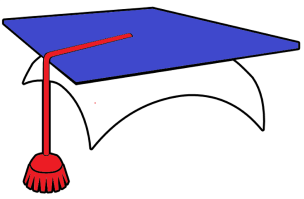  				23-24 września 2021, online!Serdecznie zapraszamy Państwa Doktorantów wraz z Opiekunami Naukowymi do udziału w XXIV. Szkole Doktorskiej organizowanej przez "Plejadę", Instytut Filologii Romańskiej UJ oraz Instytut Neofilologii UP, która odbędzie się w formie zdalnej w dniach 23-24 września 2021. W załącznikach znajdą Państwo opis tematyki oraz link do formularza zgłoszeniowego.  XXIVème École doctorale des pays de Višegrad 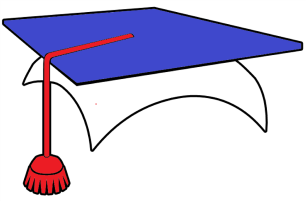        les 23-24 septembre 2021, en ligne !Nous invitons chaleureusement les doctorant.e.s et leurs directeurs/directrices de thèse à participer à la 24ème École Doctorale organisée par "Plejada", l'Université Jagellonne et l’Université Pédagogique de Cracovie, qui se tiendra en ligne du 23 au 24 septembre 2021. La description de la problématique retenue  pour cette édition ainsi que les informations sur les modalités d’inscription se trouvent dans les pièces jointes.